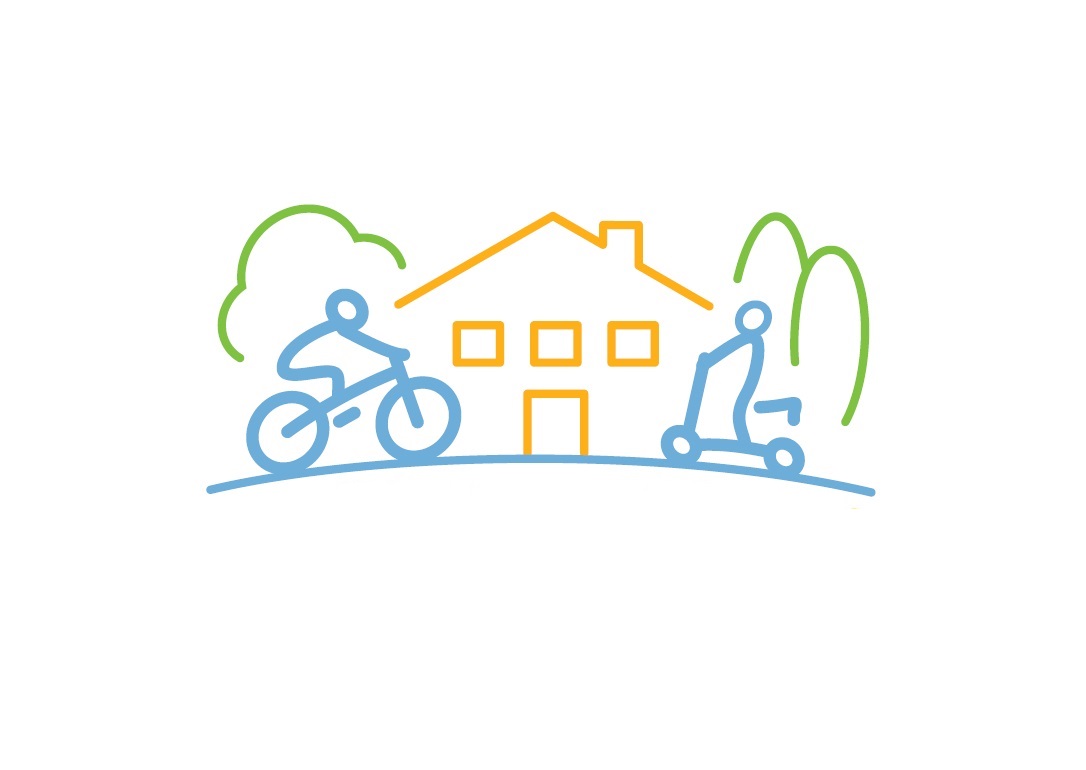 Ak v tomto termíne prídeš do školyna bicykli alebo kolobežke, môžeš získať ZELENÚ KARTU PETRA SAGANA.1. zelená karta = príchod do školy na bicykli2. zelená karta = počas každej jazdy do školy má žiak na hlave prilbuKartu môžeš vymeniť za zlú známku z ústnej odpovedealebo zabudnutie si pomôcky na vyučovanie v školskom roku 2018/2019.